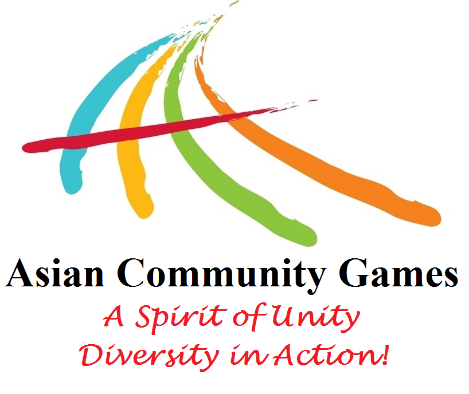 All Community Games 2018Soccer TournamentJune 9th,10th, 2018Bill Crothers Secondary School Markham, ONTeam REGISTRATION FORMAll Community Games 2018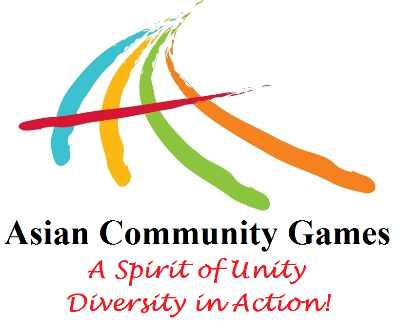 Waiver FormTeam Captain INFORMATIONTeam Captain INFORMATIONTeam Captain INFORMATIONTeam Captain INFORMATIONTeam Captain INFORMATIONTeam Captain INFORMATIONTeam Captain INFORMATIONTeam Captain INFORMATIONTeam Captain INFORMATIONTeam Captain INFORMATIONTeam Captain INFORMATIONTeam Captain INFORMATIONTeam Captain INFORMATIONTeam Captain INFORMATIONTeam Captain INFORMATIONTeam Captain INFORMATIONTeam Captain INFORMATIONLast name:Last name:FirstFirstFirstFirstMiddleMiddleMiddleMiddleMiddleBirth date (yy/mm/dd):Birth date (yy/mm/dd):Birth date (yy/mm/dd):Birth date (yy/mm/dd):Sex:Sex:       /          /       /          /       /          /       /          / M FStreet address:Street address:Street address:Street address:Street address:City:City:City:City:City:Province:Province:Province:Postal Code:Postal Code:Postal Code:Postal Code:Email address:Email address:Email address:Email address:Email address:Email address:Email address:Email address:OHIP number:OHIP number:OHIP number:OHIP number:OHIP number:OHIP number:OHIP number:OHIP number:OHIP number:Home phone no.:Home phone no.:Home phone no.:Cellular phone no.:Cellular phone no.:Cellular phone no.:Cellular phone no.:Emergency contact (Parent or Guardian) and phone no.:Emergency contact (Parent or Guardian) and phone no.:Emergency contact (Parent or Guardian) and phone no.:Emergency contact (Parent or Guardian) and phone no.:Emergency contact (Parent or Guardian) and phone no.:Emergency contact (Parent or Guardian) and phone no.:Emergency contact (Parent or Guardian) and phone no.:Emergency contact (Parent or Guardian) and phone no.:Emergency contact (Parent or Guardian) and phone no.:Emergency contact (Parent or Guardian) and phone no.:Soccer Club/Team:Soccer Club/Team:Soccer Club/Team:Soccer Club/Team:Soccer Club/Team:Soccer Club/Team:Soccer Club/Team:Soccer Club/Team:Soccer Club/Team:Soccer Club/Team:Soccer Club/Team:Soccer Club/Team:Soccer Club/Team:Soccer Club/Team:Soccer Club/Team:Soccer Club/Team:Soccer Club/Team:TEAM PLAYERS(IMPORTANT: Team captain and each team player MUST sign and return the waiver in order to participate in the tournament)TEAM PLAYERS(IMPORTANT: Team captain and each team player MUST sign and return the waiver in order to participate in the tournament)TEAM PLAYERS(IMPORTANT: Team captain and each team player MUST sign and return the waiver in order to participate in the tournament)TEAM PLAYERS(IMPORTANT: Team captain and each team player MUST sign and return the waiver in order to participate in the tournament)TEAM PLAYERS(IMPORTANT: Team captain and each team player MUST sign and return the waiver in order to participate in the tournament)TEAM PLAYERS(IMPORTANT: Team captain and each team player MUST sign and return the waiver in order to participate in the tournament)TEAM PLAYERS(IMPORTANT: Team captain and each team player MUST sign and return the waiver in order to participate in the tournament)TEAM PLAYERS(IMPORTANT: Team captain and each team player MUST sign and return the waiver in order to participate in the tournament)TEAM PLAYERS(IMPORTANT: Team captain and each team player MUST sign and return the waiver in order to participate in the tournament)TEAM PLAYERS(IMPORTANT: Team captain and each team player MUST sign and return the waiver in order to participate in the tournament)TEAM PLAYERS(IMPORTANT: Team captain and each team player MUST sign and return the waiver in order to participate in the tournament)TEAM PLAYERS(IMPORTANT: Team captain and each team player MUST sign and return the waiver in order to participate in the tournament)TEAM PLAYERS(IMPORTANT: Team captain and each team player MUST sign and return the waiver in order to participate in the tournament)TEAM PLAYERS(IMPORTANT: Team captain and each team player MUST sign and return the waiver in order to participate in the tournament)TEAM PLAYERS(IMPORTANT: Team captain and each team player MUST sign and return the waiver in order to participate in the tournament)TEAM PLAYERS(IMPORTANT: Team captain and each team player MUST sign and return the waiver in order to participate in the tournament)TEAM PLAYERS(IMPORTANT: Team captain and each team player MUST sign and return the waiver in order to participate in the tournament)Player #Player Name (Last, First)Player Name (Last, First)Player Name (Last, First)Email AddressEmail AddressEmail AddressEmail AddressEmail AddressPhone no.Phone no.Phone no.Signature for WaiverSignature for WaiverGuardian Signature if Player Under 18Guardian Signature if Player Under 18Guardian Signature if Player Under 18RELEASE, WAIVER AND INDEMNITYRELEASE, WAIVER AND INDEMNITYIN CONSIDERATION of the acceptance of my application and the permission to participate as an entrant or competitor in theAll COMMUNITY GAMES 2018, it’s organizer and its activitiesI, for myself, my heirs, executors, administrators, successors, partners and assigns HEREBY RELEASE. WAIVE AND FOREVER DISCHARGEOfficers, Staffs and volunteers of: Asian Community Games / Sing Fai Sports ClubAnd all other associations, partners, co-partners, sanctioning bodies and sponsoring companies, and all their respective agents, officials, servants, contractors, representatives, successors and assigns OF AND FROM ALL claims, demands, damages, costs, expenses, actions and causes of action, whether in law or equity, in respect of death, injury, loss or damage to my person or property HOWSOEVER CAUSED, arising or to arise by reason of my participation in the said event, whether as spectator, participant, competitor or otherwise; whether prior to, during or subsequent to the event AND NOTWITHSTANDING  that same may have been contributed to or occasioned by the negligence of any of the aforesaid. I FURTHER HEREBY UNDERTAKE TO HOLD AND SAVE HARMLESS and AGREE TO INDEMNIFY all of the aforesaid from and against any and all liability incurred by any or all of them arising as a result of, or in any way connected with my participation in the said event.I ACKNOWLEDGE and AGREE that Sing Fai Sports Club may use photographs and videos of the events and the participants therein for promotional purposes.BY SUBMITTING this ENTRY, I ACKNOWLEDGE HAVING READ, UNDERSTOOD AND AGREED to the above WAIVER, RELEASE AND INDEMNITY.  I WARRANT that I am physically fit to participate in this event.IN CONSIDERATION of the acceptance of my application and the permission to participate as an entrant or competitor in theAll COMMUNITY GAMES 2018, it’s organizer and its activitiesI, for myself, my heirs, executors, administrators, successors, partners and assigns HEREBY RELEASE. WAIVE AND FOREVER DISCHARGEOfficers, Staffs and volunteers of: Asian Community Games / Sing Fai Sports ClubAnd all other associations, partners, co-partners, sanctioning bodies and sponsoring companies, and all their respective agents, officials, servants, contractors, representatives, successors and assigns OF AND FROM ALL claims, demands, damages, costs, expenses, actions and causes of action, whether in law or equity, in respect of death, injury, loss or damage to my person or property HOWSOEVER CAUSED, arising or to arise by reason of my participation in the said event, whether as spectator, participant, competitor or otherwise; whether prior to, during or subsequent to the event AND NOTWITHSTANDING  that same may have been contributed to or occasioned by the negligence of any of the aforesaid. I FURTHER HEREBY UNDERTAKE TO HOLD AND SAVE HARMLESS and AGREE TO INDEMNIFY all of the aforesaid from and against any and all liability incurred by any or all of them arising as a result of, or in any way connected with my participation in the said event.I ACKNOWLEDGE and AGREE that Sing Fai Sports Club may use photographs and videos of the events and the participants therein for promotional purposes.BY SUBMITTING this ENTRY, I ACKNOWLEDGE HAVING READ, UNDERSTOOD AND AGREED to the above WAIVER, RELEASE AND INDEMNITY.  I WARRANT that I am physically fit to participate in this event.I, (Print Full Name) ____________________________ AGREED to abide by all decisions of the tournament officials and the Release, Waiver, and Indemnity conditions.PLAYER SIGNATURE: ________________________________________DATEPARENT/GUARDIAN SIGNATURE (if player is under 18 years of age) ________________________________________DATE